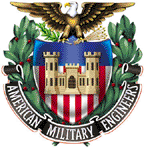 Robins PostSociety of American Military EngineersBoard Meeting18 January 2012Board Members:	President				Col Nicholas Desport			Absent	Vice President				Mike Coats				Present	Treasurer				Griff Cox				Present	Secretary				Esther Lee-Altman			Present	Asst Secretary				Casey Lucas				Present	Executive Director					Membership			Nancy Manley				Absent	Directors		National Liaison		Becky McCoy				Absent	Programs			Ken Branton				Present		Programs			Laurel Cordell				Absent		Education and Mentoring	Brett Williams				Absent		Financial			Kevin Long				Present		National Security		Joe Ballard				Present						Shawn Politino			Absent 		NCO/Sr Enlisted		CMSgt Ferrell				Present		Events/Small Business	Steve Hvizdzak			Absent		Sustaining Membership	Paul Koch				Absent		Others		Regional Vice President	Mike Blount				PresentMr. Mike Coats, Post Vice President, initiated the meeting at 1110 hours.Upcoming Meetings:The next General Meeting has been scheduled for February 2012.  Programs/Program News:Presentations have been tentatively scheduled for most of the year.  Col Desport is in the process of trying to schedule Major General Todd T. Semonite, Commander, South Atlantic Division, US Army Corps of Engineers to speak at the February meeting.  The SAME Regional Vice President, Mr. Mike Blount, offered to contact the Major General Semonite, if needed.  A tour of Plant Vogtle will take place in March.  The Earth Day Golf Tournament will be held in April.  No presentation has been schedule for May.  The HQ AFRC Program Managers will provide a partnership with industry briefing in June.  A presentation by Flint Energies will be held in July.  The 78 CEG will provide a briefing in August.  A joint presentation by 78 CEG and AFRC on Readiness will be provided for the September meeting.  The SAME Golf Tournament will be held in October.  A tour will be held in November; the location is to be determined.  A general meeting will not be held in December.  Mr. Ken Branton and Ms. Laurel Cordell are working on securing presentations for May and the tour location for November.  Finance:Mr. Griff Cox gave an update on the financial report.  The Post has approximately $8,200 in savings and $3,600 in checking.  Mr. Cox provided a budget for 2012 expenses.  Mr. Cox also provided a few ideas for budget changes to help minimize the deficit that is on the proposed 2012 budget.  The proposed budget changes include: reducing deployed money support and making money on the Earth Day Golf Tournament (this tournament currently operates to “break even”).  SAME National now only requires one in attendance at the conference; this will help with the travel budget as well.  Mr. Cox informed the board that New South Construction made a $1,000 donation to the post in memorial of Ric Powers.  A thank you note has been drafted and will be sent to New South Construction.  Discussion ensued on the best way to utilize this donation.  A motion to use the donation as a one-time scholarship as well as for the Robins post to match half of the donation ($500) was made and passed. Mr. Kevin Long reported that the financial investment account is stable and he has a meeting set up with the investment company at the end of the month.  Post Membership:No update was provided.National Security:Mr. Joe Ballard announced that the National Security streamer was submitted.  Mr. Ballard will review any changes to the National Security streamer requirements and start working towards fulfilling those criteria.  Mr. Ballard asked the Board if anyone had had HAZWOPER training and Ms. Casey Lucas said that she had completed her 8-hour HAZWOPER Refresher.  Ms. Lucas will send Mr. Ballard the information on the 8-hour HAZWOPER Refresher she completed in mid-January.Education and Mentoring:Volunteers are needed for the Math Counts Competition.  Also, judges are needed for the Annual Science & Engineering Fair being held on 1 February 2012 at the Museum of AviationEvents and Small Business:No update was provided.SAME National:No update was provided.General Topics:Mr. Art Warner (from AMEC) has volunteered to become the Sustaining Member Chairperson.The Post President, Col Desport, was recognized at the board meeting for winning the Newman Award.  It is the 50th Anniversary for this award.CMSgt Ferrell discussed support/attendance at the SAME Fellows Dinner.  It was discussed for the post to provide meal reimbursement at the Fellows Dinner for the young and/or enlisted members in (the amount of $250).  Travel costs will not need to be covered by the Post.  The motion to reimburse this meal passed.  The 2012 Job Fair is being held 16-17 February 2012.  This Job Fair is aimed at helping individuals transfer from military service into the job force.Any items for the flyer should be emailed to Ms. Lee-Altman.The Robins SAME Post Facebook page has been set up.  Mr. Coats noted that the Robins SAME Post website is in need of updating.  Ms. Lee-Altman and Mr. Cox will work with Ms. Krista Mott to update the website.SAME Regional Vice President, Mr. Blount, noted that location for the 2014 Regional Conference is open.  He suggested that the Robins SAME Post discuss jointly hosting this conference with the Ft. Benning SAME Post.  The meeting was closed and dismissed at approximately 1145 hours.Bold = Board decisions  Italics = Tasked actions to be taken